Alan Fetter Kreider was born November 8, 1941 in Goshen, Indiana, the son of Carl and Evelyn (Burkholder) Kreider, and died at home in Goshen on May 8, 2017. A lifelong scholar, Alan graduated from Goshen College in 1962. After earning his PhD in English History at Harvard University, Alan returned to teach history at Goshen College.  Alan married Eleanor Graber Nase on June 19, 1965, in Goshen.  In 1974, Alan and Eleanor moved to London, England, to serve with the Mennonite Board of Missions, where they were directors of the London Mennonite Centre and spoke in churches and colleges around the country.  In the 1990s, they moved to different parts of England, first to Manchester, and then in 1995 to Oxford. Throughout these years, they taught in theological colleges, spoke at conferences and helped to establish a new Anabaptist Network. They developed a distinctive style of shared public speaking.  In 2000, Alan and Eleanor returned to live in Elkhart, where Alan taught church history and missions courses at Anabaptist Mennonite Biblical Seminary.  He was named Professor Emeritus of Church History and Mission by AMBS in October 2014.Alan is survived by his wife Eleanor and son Andrew (Katie Bast) of Elkhart, two siblings, Rebecca (Weldon) Pries of Cambridge, Massachusetts, and Thomas Kreider of Goshen, Indiana, and three grandchildren, Joseph, Daniel and Eleanor Rose Kreider. His brother Stephen died in 2014.  His legacy is seen in his writing and in the lives of the many people for whom he was a trusted mentor.One friend recently wrote to Alan: Thank you for pointing to and articulating The ‘Way.’ We will miss the books you had hoped to write but we will long remember words that you filled with deeper and richer meaning: worship, peace, baptism, Christendom, catechism, formation, patient ferment, habitus and more. You had a wonderful way of making a point but not overselling it. The salt never lost its savor.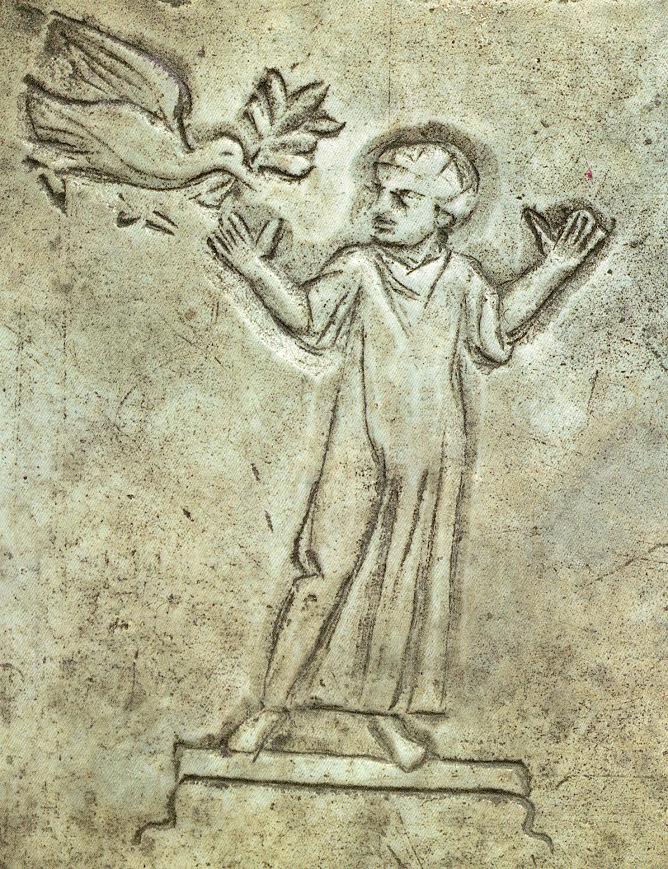 The Kingdom of God is justice, peace and joy in the Holy Spirit. Romans 14:17A Service of Worship & Thanksgiving for the life of Alan KreiderPrairie Street Mennonite Church, Elkhart, INTuesday, May 16, 2017Part OnePreservice music  			Opening ScripturesPrayerHymnal 37			       Praise to the Lord, the AlmightyReading of the obituary  Hymnal 76  			           Praise, I will praise you, LordPsalm 84:1-4How lovely is thy dwelling place        traditional Scottish melodyJohn 10:14-17Sermon 				       Ephesians 1:3-12, 15-18Prayers Hymnal 581  			          Take thou my hand, O FatherPrayer of CommendationMusic for reflection*  			         Song of SimeonBenedictionPostlude music                               Worship ParticipantsPrairie Street Mennonite Pastors: Nelson Kraybill, Carolyn Gardner Hunt, Frances RingenbergPreacher: Larry Miller, General Secretary of the Global Christian Forum, Alan’s lifelong friend and colleagueMusicians: Andrew Kreider, John Sommers, Kyle Weirich, Carol Weirich, Lauren WeirichPart TwoAll are welcome to join the family for an English tea time and storytelling following the worship service.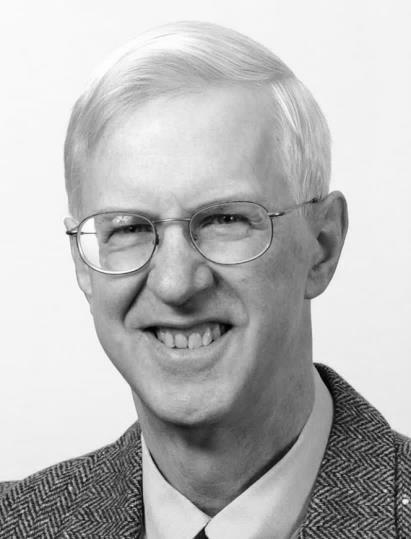 